المملكة العربية السعودية 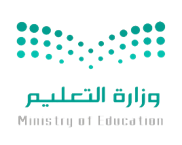 وزارة التعليم الادارة العامة للتعليم بمنطقة............ مدرسة........... اختبار مادة (المهارات الحياتية والاسرية) للصف (الرابع)السؤال الأول:                         اختاري الإجابة الصحيحة   السؤال الثاني :                    ما النتائج المترتبة على التصرفات الاتية:الحرص على مذاكرة الدروس اول بأول.....................................................................................................................................................ب – عدم الاكثار من شرب الماء في فصل الصيف .....................................................................................................................................................   السؤال الثالث :أكملي العبارات الاتية:من آداب شرب الماء      أ- ................................................................                                  ب-...............................................................من أسباب التفوق في الفصل     أ -.......................................................                                     ب-.......................................................           من طرق تنظيم الوقت     أ-................................................................                                   ب-..............................................................اسم الطالبة:...........................................   الصف:..................................الصف الرابع ابتدائي للفصل الدراسي الثاني للعام 1444هـالسؤال الأول: ضعي علامة (√ ) أمام العبارات الصحيحة وعلامة (ꭕ ) أمام العبارات الخاطئة:يمزق الكتاب المدرسي بعد الانتهاء منه ويوضع في سلة المهملات (       ).يجب ان تكون حالة كتابك نظيف (      ).يمكن كتابة المعلومات المهمة على طاولة الصف (     ).يجب ترك دورة المياه نظيفة بعد الاستخدام (     ).طالب يتناول طعامه وهو ممسك بكتابه (      ).السؤال الثاني: اختاري الإجابة الصحيحة بين القوسين :فتح باب الصف ونوافذه كل صباح  :للقضاء على الحشراتيجدد الهواءينشر المرض.تغليف الكتاب المدرسي بعد استلامه مباشره:للمحافظة عليهاقتداء بالآخرينعمل اعتدت عليه .يجب وضع العلب الفارغة  : في سلة المهملاتفي فنا المدرسةفوق مظلة الفناء.فتاة لم تغسل يدها بعد الانتهاء من دورة المياه :تصرفها صحيحتصرفها خاطئفتاة تترك كتبها مبعثرة على الأرض معرضه لعبث اخوتها الصغار:سلوك حسنسلوك سيءالمجموع الكلي20اسم الطالبةشعبة1-يعرف الوقت بأنه1-يعرف الوقت بأنه1-يعرف الوقت بأنههو الزمن الماضي فقطهو الزمن الذي نعيشه ونستغرقه لإنجاز عمل ماءالساعات التي لا عمل فيها2-من أسباب التفوق الدراسي2-من أسباب التفوق الدراسي2-من أسباب التفوق الدراسيأخذ قسط كافي من النومالاهتمام بالصحة العامةتنظيم الوقت بين الاستذكار واللعب وحل الواجبات يوميا3-من مصادر الماء للجسم3-من مصادر الماء للجسم3-من مصادر الماء للجسمشرب العصيرات الغازيةشرب الماءالنوم4-أحتاج من الماء يوميا 4-أحتاج من الماء يوميا 4-أحتاج من الماء يوميا 6 –8    اكواب1-3      اكواب15-17    كوب5- اي الاطعمة التالية تحتوي على الماء5- اي الاطعمة التالية تحتوي على الماء5- اي الاطعمة التالية تحتوي على الماءالبسكويتالفواكه والخضرواتالحلويات6- معنى الاجتهاد هو6- معنى الاجتهاد هو6- معنى الاجتهاد هوالترفيه والتسليةالجلوس والراحةالعمل والمثابرة1226